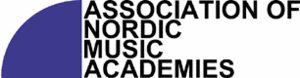 
Minutes ANMA meeting Vilnius 9. – 10. May 2014Note: all presentations (PowerPoint) can be found on www.nordplusmusic.net Thursday 9. May 
Thematic Day: How to Balance Core Artistic Values Against Hard Core MeasurementWelcome by Zbignevas Ibelgauptas, rector of LMTA
Welcome by Thomas Winther, Secretary General of ANMANational EXCOM presentations1.      LithuaniaRima Rimsaite presents Lithuania – video about studying in LithuaniaPP slides giving an overview of the music education system in LithuaniaOverview of LMTA and its international relationsLauksmina Kriščiūnaitė explains about the QA system in LMTA2.      IcelandMist Thorkelsdottir reports from IcelandMist is leaving for Gothenburg and the process of finding a new Dean is runningEffort in making cross disciplinary studies for the students3.      LatviaNormunds Viksne updates on Latvian situationNordplus activities this year: Nordopera IP on Professional Integration, Erasmus IP Brass & Jazz, VIATORE IP- string chamber orchestra without conductor, participation in Percussion+4.      SwedenAnna Cronberg represents SwedenMany leadership changes in most academies in SwedenCecilia Rydinger Alin describes the new KMH building process in Stockholm. Expected opening sept 2016Christofer Fredriksson tells about the newly merged University of the Arts in StockholmNational Research School to create a national structure for postgraduate education in the arts National Evaluation System has affected all institutions. Challenging system for artistic institutions5.      DenmarkThomas Winther represents DenmarkNew building in Aalborg: Musikkens HusAEC IRC meeting in September 14 in AalborgClaus Larsen from SMKS tells about the plans for a new building in OdenseNew 4 year result contracts are being negotiated with the Ministry of Culture6.      EstoniaMargus Pärtlas updates on Estonia3rd year of higher education reform: renewed result contracts, higher profilePressure for centralization of music teacher trainingCoPeCo – final report of the LLP Erasmus Curriculum Development project has been approved by EU and the first admission to the  joint Masters programme is in the process.7.  FinlandKaarlo Hilden shows PP slides, updating on the Finnish situationNew student admissions system from 2015 - fewer, bigger units, focus on first-timers    Secondary vocational education (conservatories) is being reorganizedNew law for universities of applied sciences under constructionLahti has ended its music programmeMarkus Utrio describes the situation for Universities of Applied Sciences. Different situations for Master programmesDecreasing funding for universities – incentives for university fundraising8.      NorwayFrode Thorsen updates from NorwayStrong council of Norwegian Music AcademiesProject SAK (Samarbeid (cooperation), arbeidsdeling (division of labor), konsentrasjon (concentration)  - a joint project for all academies in NorwayA joint survey on graduates has been made – most candidates are happy with their work situation and with an acceptable income.International group of experts has been appointed and visit all institutions, ending up with a final report, giving advice on how to develop the Norwegian Music Academies.We are developing a new web based entrance system (theory and aural skills)A national process to develop a PhD in artistic research Hilde Ringlund presents Centre for Excellence in Music, Performance and Education. 10 year perspective. Leader: Ingrid Maria Hanken (all 7 institutions in Norway participate)***Guided tour in LMTA Music Innovation Study Centre ***First Keynote presentation: Andrejs RauhvargersSpeaking on Rankings and different types of ranking systems and indicators. Pros and cons of rankingSecond Keynote presentation: Stefan GiesPresentation on Quality Enhancement, QA, Benchmarking, Ranking etcDue to a delay in time, it was decided to continue the discussion in plenum.Discussions areas:*Is ranking relevant, since we are being ranked anyway?*Is Multirank a good tool, than can be used by Higher Music Area?*Can Multirank be adjusted to fit the music sector?*Can HME avoid ranking whatsoever?*Is ranking mainly a branding thing?*Are there different perspectives: European >< Global?*Are there current ranking systems that work without clear indicators?Friday 10. May 2014
General Assembly 1.      Approval of AgendaAgenda was approved2.      Election of the chairmanKaarlo Hilden was elected chairman for the General Assembly3.      Accounts of 2013Keld Hosbond presented the accounts for 2013 and a statement from auditor Johan FalkAccounts were approved4.      Budget and membership fees for 2014+2015Keld Hosbond presented adjusted budget for 2014 and a new one for 2015 with a slightly higher membership fee (300 Eur annually for institutions with less than 400 students and 600 annually for +400 students)5.  Presentation of updated ANMA webpageHanneleen Pihlak presented the ANMA section that has been integrated into www.nordplusmusic.net.     6. Information from EXCOMThomas Winther presented the discussions in the EXCOM3 main focus areasGood leadership and institutional development in ANMA institutionsRegional Competition versus Shared Values/Nordic mindsets – also concerning student recruitmentResponsibility for the development of the connection between music and society with focus on music teachersFurthermore EXCOM aims at connecting to sister organizations globally. First step in this direction is obtain information about SEADOM during this meeting. 7.      ANMA/AEC relationsKaarlo Hilden made a presentation of the close relation between ANMA and AECWish for a more formal ANMA meeting as the Nordic Regional of the AEC Congress.Comment: Important that the date is communicated well in advance!Multirank will be presented during the next AEC Congress – can be considered as a continuation of the discussion during the ANMA thematic day.8.      ANMA/SEADOM relationsAs a result of the EXCOM´s wish to connect to sister organisations globally, Dean of Music Ramona Mohd Tahir, Malaysia, presented SEADOM.Facts: 35 member institutions from 10 ASEAN countries. SEADOM will be registered in Thailand this year. Has been working since 2008. President: Bernard LanskyANMA could become an associated member of SEADOMPossible ANMA/SEADOM collaborationsTeacher/student exchangesJoint projects (community, school merits etc)Joint researchAppointment of teachersAppointment of visiting professors, examiners etcVisiting musiciansCurriculum developmentPostgraduate studiesPresentation of  University of Technology MARA, Malaysia and UiTM´s role as a host for GLOMUS Camp 2015Thomas Winther informs that more information about the GLOMUS Camp 2015 will be sent out during summer 2014.9.      Thomas Winther reports from Orkester NordenOrganizational overviewNumber of participantsDiscussion on ECTS points number10.      Nordplus activities/NOASKeld Hosbond presented NordPULS network activities 13/14: exchanges and 2 IP´s: Ensemble teaching and Girl Power in Jazz[k22] Knut Myhre presented Sibelius networkKeld reads status emails from NordTrad and NordOpera networksChristofer Fredriksson  presented ActinArt network – a new network for entrepreneurial thinking in the artsBjørn Einar Halvorsen reported on the status of the NOAS – Nordic Online Application System11.   Next Annual MeetingSuggestions for location: Stockholm (Uniarts, KMH), Tallinn.Suggestions for thematic days: All proposals to the ExCom are welcome12.   Composition of ExComSweden will decide on its representationThomas Winther will leave his position in 2015 – a new chairman will be elected in 2015. ExCom will discuss the situation during next ExCom meeting.13.   Information itemsNone14.   Any other businessAppointment of auditor for the ANMA accounts: Knut Myhre was electedThomas Winther thanked the hosting institution warmly for the wonderful reception.   